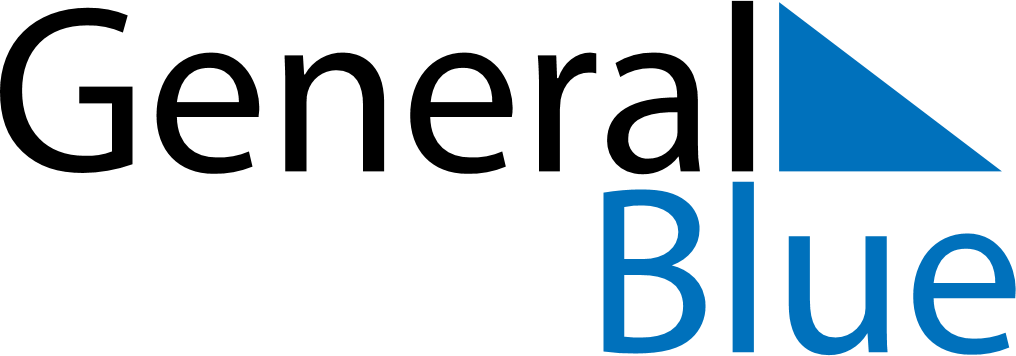 December 2021December 2021December 2021Antigua and BarbudaAntigua and BarbudaSUNMONTUEWEDTHUFRISAT1234567891011V.C Bird Day1213141516171819202122232425Christmas Day262728293031Boxing DayBoxing Day (substitute day)
Christmas Day (substitute day)